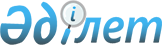 Об утверждении профессионального стандарта в деятельности по защите и карантину растений
					
			Утративший силу
			
			
		
					Приказ Министра сельского хозяйства Республики Казахстан от 21 января 2014 года № 20/58. Зарегистрирован в Министерстве юстиции Республики Казахстан 21 мая 2014 года № 9446. Утратил силу приказом Министра сельского хозяйства Республики Казахстан от 20 декабря 2020 года № 393.
      Сноска. Утратил силу приказом Министра сельского хозяйства РК от 20.12.2020 № 393 (вводится в действие по истечении десяти календарных дней после дня его первого официального опубликования).
      В соответствии с пунктом 3 статьи 138-5 Трудового кодекса Республики Казахстан от 15 мая 2007 года и постановлением Правительства Республики Казахстан от 29 апреля 2013 года № 406 "Об утверждении распределения и Правил использования средств на разработку профессиональных стандартов на 2013 год", ПРИКАЗЫВАЮ:
      1. Утвердить профессиональный профессиональный стандарт в деятельности по защите и карантину растений.
      2. Департаменту фитосанитарной безопасности (Каджибекова А.Е.), Комитету государственной инспекции в АПК (Хасенов С.С.) принять меры к внедрению профессионального стандарта в порядке, установленном законодательством Республики Казахстан.
      3. Управлению социальной политики (Лепешко С.С.) обеспечить в установленном законодательством порядке государственную регистрацию настоящего приказа в Министерстве юстиции Республики Казахстан и его официальное опубликование.
      4. Контроль за исполнением настоящего приказа возложить на Управление социальной политики (Лепешко С.С.).
      5. Настоящий приказ вводится в действие по истечении десяти календарных дней со дня первого официального опубликования.
      Согласовано   
      Министр труда и   
      социальной защиты населения   
      Республики Казахстан   
      ___________ Т. Дуйсенова   
      от 7 апрель 2014 года Профессиональный стандарт
в деятельности по защите и карантину растений
1. Общие положения
      1. Профессиональный стандарт в деятельности по защите и карантину растений (далее - ПС) предназначен для:
      1) регулирования взаимодействия трудовой сферы и сферы профессионального образования;
      2) регламентации требований для разработки программ подготовки, повышения квалификации и профессиональной переподготовки; 
      3) регламентации требований для оценки компетенций работников при аттестации и сертификации персонала;
      4) выработки единых требований к содержанию профессиональной деятельности, обновления квалификационных требований, отвечающих современным потребностям рынка труда;
      5) решения широкого круга задач в области управления персоналом;
      6) разработки образовательных стандартов, учебных планов, модульных учебных программ, а также разработки соответствующих учебно-методических материалов;
      7) проведения оценки профессиональной подготовленности и подтверждения соответствия квалификации специалистов.
      2. Основными пользователями ПС являются:
      1) выпускники организаций образования, работники;
      2) руководители и работники организаций, руководители и специалисты подразделений управления персоналом организаций;
      3) специалисты, разрабатывающие образовательные программы;
      4) специалисты в области оценки профессиональной подготовленности и подтверждения соответствия квалификации специалистов.
      3. На основе ПС могут разрабатываться внутренние, корпоративные стандарты организаций на функциональные модели деятельности, должности, повышение квалификации, аттестацию работников, систему стимулирования труда и другие.
      4. В настоящем ПС применяются следующие термины и определения:
      1) квалификация – степень профессиональной подготовленности работника к выполнению конкретного вида работы;
      2) квалификационный уровень/уровень квалификации – уровень требований к квалификации (компетенциям) работника, отражающий сложность, самостоятельность и ответственность выполняемых работ;
      3) предмет труда - предмет, на который направлены действия работника с целью создания продукта при помощи определенных средств труда;
      4) средства труда - средства, используемые работником для преобразования предмета труда из исходного состояния в продукт;
      5) вид трудовой деятельности - составная часть области профессиональной деятельности, сформированная целостным набором трудовых функций и необходимых для их выполнения компетенций;
      6) трудовая функция – интегрированный и относительно автономный набор трудовых действий, определяемых бизнес-процессом и предполагающий наличие необходимых компетенций для их выполнения в рамках конкретного вида трудовой деятельности;
      7) область профессиональной деятельности - совокупность видов трудовой деятельности отрасли, имеющая общую интеграционную основу (аналогичные или близкие назначение, объекты, технологии, в том числе средства труда) и предполагающая схожий набор трудовых функций и компетенций для их выполнения;
      8) ПС - стандарт, определяющий в конкретной области профессиональной деятельности требования к уровню квалификации, компетенций, содержанию, качеству и условиям труда;
      9) единица ПС - структурный элемент профессионального стандарта, содержащий развернутую характеристику конкретной трудовой функции, которая является целостной, завершенной, относительно автономной и значимой для данного вида трудовой деятельности;
      10) профессия – основной род занятий трудовой деятельности человека, требующий определенных знаний, умений и практических навыков, приобретаемых в результате специальной подготовки и подтверждаемых соответствующими документами об образовании;
      11) компетенция – способность работника применять в профессиональной деятельности знания и умения;
      12) должность – структурная единица работодателя, на которую возложен круг должностных полномочий и должностных обязанностей;
      13) задача - совокупность действий, связанных с реализацией трудовой функции и достижением результата с использованием конкретных предметов и средств труда;
      14) отрасль - совокупность предприятий и организаций, для которых характерна общность выпускаемой продукции, технологии производства, основных фондов и профессиональных навыков работающих;
      15) отраслевая рамка квалификаций - структурированное описание квалификационных уровней, признаваемых в отрасли;
      16) национальная рамка квалификаций - структурированное описание квалификационных уровней, признаваемых на рынке труда; 
      17) функциональная карта - структурированное описание трудовых функций и задач, выполняемых работником определенного вида деятельности в рамках той или иной области профессиональной деятельности.  2. Паспорт ПС
      5. Вид экономической деятельности (область профессиональной деятельности) Государственный классификатор Республики Казахстан 03-2007: 01.61 Вспомогательные виды деятельности в области выращивания сельскохозяйственных культур, 02.10 Лесоводство и прочая лесохозяйственная деятельность, 02.40 Предоставление услуг в области лесного хозяйства (лесоводства и лесозаготовок).
      6. Основная цель вида экономической (области профессиональной) деятельности: предотвращение потерь растениеводческой продукции, а также защита растительных ресурсов Республики Казахстан от вредителей, болезней и сорняков (включая карантинные объекты).
      ПС устанавливает в области профессиональной деятельности по защите и карантину растений, требования к содержанию, качеству, условиям труда, квалификации и компетенции работников.
      7. Виды деятельности, профессии, квалификационные уровни определены в Приложения 1 к настоящему ПС. 
      Требования стандарта относятся к видам деятельности и следующим профессиям данной области: 
      агроном по защите растений;
      энтомолог;
      эндофитопатолог;
      герболог. 3. Карточка видов трудовой деятельности (профессий)
Параграф 1. Агроном по защите растений
      8. Квалификационный уровень по ОРК – 4-7.
      9. Возможные наименования должностей: агроном по защите растений, главный агроном по защите растений
      10. Профессия "агроном по защите растений" обязывает субъекта знать и уметь выполнять задачи, связанные с реализацией основной функции: обеспечение проведения фитосанитарного мониторинга, а также комплекса профилактических и истребительских мероприятий по защите сельскохозяйственных растений от вредителей, болезней и сорняков, а также карантинных объектов.
      11. Связь с действующими нормативными документами указана в таблице 1 Приложения 2 к настоящему ПС. 
      12. Требования к условиям труда, образованию и опыту работы агроном по защите растений приведены в таблице 2 Приложения 2 к настоящему ПС.
      13. Перечень единиц ПС, определяющий трудовые функции, выполняемые агрономом по защите растений, указан в таблице 3 Приложения 2 к профессиональному стандарту.
      14. Описание единиц ПС и трудовые действия, выполняемые агрономом по защите растений, приведены в таблице 4 Приложения 2 к настоящему ПС. 
      15. Требования к компетенции агронома по защите растений указаны в таблице 4, 5, 6, 7, 8 Приложения 2 к настоящему ПС.  Параграф 2. Энтомолог
      16. Квалификационный уровень по ОРК – 5-7.
      17. Возможные наименования должностей: энтомолог, агроном-энтомолог, главный энтомолог
      18. Профессия "энтомолог" обязывает субъекта знать и уметь выполнять задачи, связанные с реализацией основной функции: проведение фитосанитарного мониторинга посевов сельскохозяйственных культур на выявление заселенности их вредителями растений, карантинного анализа и карантинной экспертизы подкарантинной продукции на соответствие установленным требованиям.
      19. Связь с действующими нормативными документами указана в таблице 1 Приложения 3 к настоящему ПС. 
      20. Требования к условиям труда, образованию и опыту работы энтомолога приведены в таблице 2 Приложения 3 к настоящему ПС. 
      21. Перечень единиц ПС, определяющий трудовые функции, выполняемые энтомологом, указаны в таблице 3 Приложения 3 к настоящему ПС.
      22. Описание единиц ПС и трудовые действия, выполняемые энтомологом, приведены в таблице 4 Приложения 3 к настоящему ПС. 
      23. Требования к компетенции энтомолога указаны в таблицах 5, 6, 7 Приложения 3 к настоящему ПС.  Параграф 3. Эндофитопатолог
      24. Квалификационный уровень по ОРК – 5-7.
      25. Возможные наименования должностей: эндофитопатолог, главный фитопатолог
      26. Профессия "эндофитопатолог" обязывает субъекта знать и уметь выполнять задачи, связанные с реализацией основной функции: проведение фитосанитарного мониторинга посевов сельскохозяйственных культур на выявление зараженности их болезнями растений и паразитическими нематодами (фитогельминтами); карантинного анализа и карантинной экспертизы подкарантинной продукции на соответствие установленным требованиям.
      27. Связь с действующими нормативными документами указана в таблице 1 Приложения 4 к настоящему ПС. 
      28. Требования к условиям труда, образованию и опыту работы эндофитопатолога приведены в таблице 2 Приложения 4 к настоящему ПС. 
      29. Перечень единиц ПС, определяющий трудовые функции, выполняемые эндофитопатологом, указаны в таблице 3 Приложения 4 к настоящему ПС.
      30. Описание единиц ПС и трудовые действия, выполняемые эндофитопатологом, приведены в таблице 4 Приложения 4 к настоящему ПС. 
      31. Требования к компетенции эндофитопатолога указаны в таблице 5, 6, 7 Приложения 4 к настоящему ПС.  Параграф 4. Герболог
      32. Квалификационный уровень по ОРК – 5-7.
      33. Возможные наименования должностей: герболог, главный герболог
      34. Профессия "герболог" обязывает субъекта знать и уметь выполнять задачи, связанные с реализацией основной функции: проводит фитосанитарный мониторинг сельскохозяйственных культур на выявление засоренности их сорняками растений, карантинный анализ и карантинную экспертизу подкарантинной продукции на соответствие установленным требованиям.
      35. Связь с действующими нормативными документами указана в таблице 1 Приложения 5 к настоящему ПС.
      36. Требования к условиям труда, образованию и опыту работы герболога приведены в таблице 2 Приложения 5 к настоящему ПС.
      37. Перечень единиц ПС, определяющий трудовые функции, выполняемые гербологом, указаны в таблице 3 Приложения 5 к напстоящему ПС.
      38. Описание единиц ПС и трудовые действия, выполняемые гербологом, приведены в таблице 4 Приложения 5 к настоящему ПС.
      39. Требования к компетенции герболога указаны в таблице 5 Приложениях 5, 6, 7 к настоящему ПС. 4. Разработчики ПС
      40. Разработчиком ПС является Министерство сельского хозяйства Республики Казахстан.
      41. Лист согласования, экспертиза и регистрация ПС приведены в приложении 6 к настоящему ПС.
      Виды деятельности, профессии, квалификационные уровни
      Таблица 1. Связь с действующими нормативными документами
        Таблица 2. Требования к условиям труда, образованию и опыту работы
      агронома по защите растений
      Таблица 3. Перечень единиц ПС, определяющий трудовые функции,
      выполняемые агрономом по защите растений 
      Таблица 4. Описание единиц ПС, выполняемые агрономом по защите
      растений 
        Таблица 5. Требования к компетенциям агронома по защите растений 
      4-го квалификационного уровня ОРК
        Таблица 6. Требования к компетенциям агронома по защите растений 
      5-го квалификационного уровня ОРК
         Таблица 7. Требования к компетенциям агронома по защите растений
      6-го квалификационного уровня ОРК
         Таблица 8. Требования к компетенциям агронома по защите растений 
      7-го квалификационного уровня ОРК
      Таблица 1. Связь с действующими нормативными документами
        Таблица 2. Требования к условиям труда, образованию и опыту работы                               энтомолога
      Таблица 3. Перечень единиц ПС, определяющий трудовые функции,
      выполняемые энтомологом
      Таблица 4. Описание единиц ПС, выполняемых энтомологом 
      Таблица 5. Требования к компетенции энтомолога
      5-го квалификационного уровня ОРК
      Таблица 6. Требования к компетенции энтомолога
      6-го квалификационного уровня ОРК
      Таблица 7. Требования к компетенции энтомолога
      7-го квалификационного уровня ОРК
      Таблица 1. Связь с действующими нормативными документами
         Таблица 2. Требования к условиям труда, образованию и опыту работы
      эндофитопатолога 
      Таблица 3. Перечень единиц ПС, определяющий трудовые функции,
      выполняемые эндофитопатологом
      Таблица 4. Описание единиц ПС, выполняемых эндофитопатологом
      Таблица 5. Требования к компетенциям эндофитопатолога 
      5-го квалификационного уровня
      Таблица 6. Требования к компетенциям эндофитопатолога
      6-го квалификационного уровня
      Таблица 7. Требования к компетенциям эндофитопатолога
      7-го квалификационного уровня
      Таблица 1. Связь с действующими нормативными документами
      Таблица 2. Требования к условиям труда, образованию и опыту
      работы герболога
      Таблица 3. Перечень единиц ПС, определяющий трудовые функции,
      выполняемые гербологом
      Таблица 4. Описание единиц ПС, выполняемых гербологом
      Таблица 5. Требования к компетенциям герболога
      5-го квалификационного уровня ОРК
      Таблица 6. Требования к компетенциям герболога
      6-го квалификационного уровня ОРК
      Таблица 7. Требования к компетенциям герболога
      7-го квалификационного уровня ОРК
      Лист согласования
      Настоящий ПС зарегистрирован ________________________________________
      Внесен в Реестр профессиональных стандартов рег. № __________________
      Письмо (протокол) № _____________ Дата ______________________________
					© 2012. РГП на ПХВ «Институт законодательства и правовой информации Республики Казахстан» Министерства юстиции Республики Казахстан
				
Министр
А. МамытбековУтвержден
приказом Министра
сельского хозяйства
Республики Казахстан
от 21 января 2014 года № 20/58Приложение 1
к профессиональному стандарту
в деятельности по защите
и карантину растений
№
п/п
Наименование вида деятельности
Наименование профессии с учетом тенденций рынка труда
Наименование профессии согласно государственному классификатору занятий Республики Казахстан 01-2005
Квалификационный уровень ОРК
1.
Защита и карантин растений
Агроном по защите растений
Агроном по защите растений
4-7
2.
Защита и карантин растений
Энтомолог Агроном-энтомолог Главный энтомолог
Энтомолог Агроном-энтомолог Главный энтомолог 
5-7
3.
Защита и карантин растений
Эндофитопатолог
Эндофитопатолог
5-7
4.
Защита и карантин растений
Герболог
Герболог
5-7Приложение 2
к профессиональному стандарту
в деятельности по защите
и карантину растений
Государственный классификатор занятий Республики Казахстан (ГКЗ)
Государственный классификатор занятий Республики Казахстан (ГКЗ)
Базовая группа
3212 Агроном по защите растений (средней квалификации)
2213 Агроном по защите растений;
1221 Главный агроном по защите растений;
Типовые квалификационные характеристики должностей руководителей и специалистов сельскохозяйственной отрасли (утверждены приказом Министра сельского хозяйства Республики Казахстан от 1 июля 2013 года № 17/308, зарегистрированы в Министерстве юстиции Республики Казахстан 8 августа 2013 года № 8614)
Типовые квалификационные характеристики должностей руководителей и специалистов сельскохозяйственной отрасли (утверждены приказом Министра сельского хозяйства Республики Казахстан от 1 июля 2013 года № 17/308, зарегистрированы в Министерстве юстиции Республики Казахстан 8 августа 2013 года № 8614)
Квалификационный
уровень ОРК
Категории 
4
Агроном по защите растений (средней квалификации) - без категории, I, II
5
Агроном по защите растений (высшее образование) - без категории, I, II
6
Агроном по защите растений (послевузовское образование) – без категории, I, II
7
Главный агроном 
Возможные места работы по профессии (предприятия, организации)
Возможные места работы по профессии (предприятия, организации)
Сельскохозяйственные организации, государственные организации в области защиты и карантина растений
Сельскохозяйственные организации, государственные организации в области защиты и карантина растений
Вредные и опасные
условия труда
Вредные и опасные
условия труда
Работа в полевых условиях, работа с пестицидами (ядохимикатами)
Работа в полевых условиях, работа с пестицидами (ядохимикатами)
Особые условия допуска
к работе
Особые условия допуска
к работе
В соответствии с законодательством Республики Казахстан
В соответствии с законодательством Республики Казахстан
Квалификационный
уровень ОРК
Уровень профессионального образования и обучения
Уровень профессионального образования и обучения
Требуемый опыт работы
4
Техническое и профессиональное образование повышенного уровня (дополнительная профессиональная подготовка), практический опыт
Техническое и профессиональное образование повышенного уровня (дополнительная профессиональная подготовка), практический опыт
Без категории - без требований к стажу работы; ІІ категории - не менее 1 года в должности без категории; І категории – не менее 1 года в должности ІІ категории
5
Техническое и профессиональное (специалист среднего звена), послесреднее образование, практический опыт, или высшее образование
Техническое и профессиональное (специалист среднего звена), послесреднее образование, практический опыт, или высшее образование
Без категории - без требований к стажу работы; ІІ категории - не менее 1 года в должности без категории; І категории – не менее 1 года в должности ІІ категории
6
Высшее образование, практический опыт.
Высшее образование, практический опыт.
Без категории - без требований к стажу работы; ІІ категории - не менее 1 года в должности без категории; І категории – не менее 1 года в должности ІІ категории
7
Высшее образование, практический опыт. Послевузовское образование, практический опыт
Высшее образование, практический опыт. Послевузовское образование, практический опыт
опыт работы по направлению профессиональной деятельности не менее 5 лет
Шифр
трудовой функции
Наименование трудовой функции
(единицы профессионального стандарта)
1
Проведение фитосанитарного мониторинга сельскохозяйственных посевов и угодий на территории хозяйства для определения площади, степени ее заселения (заражения) вредителями, болезнями и сорняками растений, (включая карантинные объекты), определение конкретных методов борьбы с ними; организация работы по борьбе с вредителями, болезнями и сорняками сельскохозяйственных культур (включая карантинные объекты)
2
Разработка планов и графиков проведения фитосанитарных мероприятий по борьбе с вредителями, болезнями и сорняками сельскохозяйственных культур (включая карантинные объекты)
3
Организация химической обработки зернотоков, складов и хранилищ, предпосевной обработки семенного материала пестицидами; определение потребности в пестицидах и материально-технических средствах, специальной одежде, средствах индивидуальной защиты для работы с пестицидами, обеспечение их рационального использования, правильного хранения и учета; обеспечение соблюдения работниками законодательства по охране окружающей среды, правил и норм охраны труда и пожарной безопасности
Шифр трудовой функции
Предметы
труда
Средства
труда
Задачи
(трудовые действия)
1
Пестициды, сельскохозяйственные посевы и угодья
Специализированное полевое и лабораторное оборудование
1-1) Проведение фитосанитарного мониторинга сельскохозяйственных посевов и угодий на территории хозяйства для определения площади, степени ее заселения (заражения) вредителями, болезнями и сорняками растений, (включая карантинные объекты), определение конкретных методов борьбы с ними
1-2) Организация работы по борьбе с вредителями, болезнями и сорняками сельскохозяйственных культур (включая карантинные объекты)
2
Бумага, оргтехника, пестициды
Специализированное лабораторное оборудование, компьютер, журналы с данными
2-1) Разработка планов и графиков проведения фитосанитарных мероприятий по борьбе с вредителями
2
Бумага, оргтехника, пестициды
Специализированное лабораторное оборудование, компьютер, журналы с данными
2-2) Разработка планов и графиков проведения фитосанитарных мероприятий болезнями и сорняками сельскохозяйственных культур (включая карантинные объекты) 
3
Пестициды 
Опрыскивающая техника и оборудование, индивидуальные средства защиты, специализированная одежда
3-1) Организация химической обработки зернотоков, складов и хранилищ, предпосевной обработки семенного материала пестицидами; определение потребности в пестицидах и материально-технических средствах, специальной одежде, средствах индивидуальной защиты для работы с пестицидами, обеспечение их рационального использования, правильного хранения и учета
3
Пестициды 
Опрыскивающая техника и оборудование, индивидуальные средства защиты, специализированная одежда
3-2) обеспечение соблюдения работниками законодательства по охране окружающей среды, правил и норм охраны труда и пожарной безопасности
Шифр
задачи
Личностные и
профессиональные
компетенции
Умения
и навыки
Знания
1-1)
Знания для осуществления деятельности на основе практического опыта, полученные в процессе профессионального образования и (или) самостоятельно
Умение выявлять очаги распространения вредителей, болезней и сорняков сельскохозяйственных посевов и угодий (включая карантинные объекты), определять границы их распространения на территории Республики Казахстан
Знание методов проведения фитосанитарного мониторинга для осуществления деятельности по борьбе с вредителями, болезнями и сорняками сельскохозяйственных посевов и угодий (включая карантинные объекты); профессиональные (практические и теоретические) знания и практический опыт (или широкий диапазон теоретических и практических знаний в профессиональной области). 
1-2)
Обладает широким спектром знаний по рабочим процессам, контролю процедур, качества, документации и учета
Применяет широкий ряд практических и познавательных навыков в самостоятельном планировании, выполнении работы и оценке рабочих процессов и результатов работы под руководством в области защиты растений
Знания в области защиты и карантина растений. Высшее образование
Шифр
задачи
Личностные и
профессиональные
компетенции
Умения
и навыки
Знания
1-1)
Руководство группой сотрудников с принятием ответственности за результат их действий при осуществлении фитосанитарного мониторинга за развитием и распространением вредителей, болезней и сорняков сельскохозяйственных посевов и угодий (включая карантинные объекты), а также организации контроля за проведением фитосанитарного мониторинга
Умение выявлять очаги распространения вредителей, болезней и сорняков сельскохозяйственных посевов и угодий (включая карантинные объекты), определять границы их распространения на территории Республики Казахстан; навыки фитосанитарного учета и отчетности
Знание методов проведения фитосанитарного мониторинга для осуществления деятельности по борьбе с вредителями, болезнями и сорняками сельскохозяйственных посевов и угодий (включая карантинные объекты); профессиональные (практические и теоретические) знания и практический опыт (или широкий диапазон теоретических и практических знаний в профессиональной области). Знания в области защиты и карантина растений. Высшее образование
1-2)
Способность самостоятельно управлять и контролировать процесс трудовой и учебной деятельности, обсуждать проблемы, аргументировать, делать выводы и грамотно оперировать информацией
Навыки самостоятельно разрабатывать и выдвигать различные, в том числе альтернативные варианты решения профессиональных проблем с применением теоретических и практических знаний
Знание опрыскивающей техники и оборудования. Знания правил техники безопасности и охраны труда
Шифр
задачи
Личностные и
профессиональные
компетенции
Умения
и навыки
Знания
1-1)
Анализирует проектирование и оценивает принятие решений в профессиональных ситуациях высокой неопределенности. Определяет способы коммуникаций и согласования точек. Руководство группой сотрудников с принятием ответственности за результат их действий при осуществлении фитосанитарного мониторинга за развитием и распространением вредителей, болезней и сорняков сельскохозяйственных посевов и угодий (включая карантинные объекты). Организация контроля за проведением фитосанитарного мониторинга
Умение выявлять очаги распространения вредителей, болезней и сорняков сельскохозяйственных посевов и угодий (включая карантинные объекты), определять границы их распространения на территории Республики Казахстан;
Знание методов проведения фитосанитарного мониторинга для осуществления деятельности по борьбе с вредителями, болезнями и сорняками сельскохозяйственных посевов и угодий (включая карантинные объекты); профессиональные (практические и теоретические) знания и практический опыт (или широкий диапазон теоретических и практических знаний в профессиональной области).
Руководство группой сотрудников с принятием ответственности за результат их действий при осуществлении фитосанитарного мониторинга за развитием и распространением вредителей, болезней и сорняков сельскохозяйственных посевов и угодий (включая карантинные объекты),
Навыки фитосанитарного учета и отчетности
Знания в области защиты и карантина растений. Высшее образование
1-2)
Способность самостоятельно управлять и контролировать процесс трудовой и учебной деятельности, обсуждать проблемы, аргументировать, делать выводы и грамотно оперировать информацией
Навыки самостоятельно разрабатывать и выдвигать различные, в том числе альтернативные варианты решения профессиональных проблем с применением теоретических и практических знаний
Знание опрыскивающей техники и оборудования. Знания правил техники безопасности и охраны труда
Шифр
задачи
Личностные и
профессиональные
компетенции
Умения
и навыки
Знания
1-1)
Решение проблем, технологического или методического характера, требующих разработки новых подходов, использования разнообразных методов (в том числе и инновационных).
Коррекция деятельности подразделения или организации
Знания в области защиты и карантина растений. Высшее образование
1-2)
Руководство группой сотрудников с принятием ответственности за результат их действий при осуществлении фитосанитарного мониторинга за развитием и распространением вредителей, болезней и сорняков сельскохозяйственных посевов и угодий (включая карантинные объекты), а также организации контроля за проведением фитосанитарного мониторинга
Умение выявлять очаги распространения вредителей, болезней и сорняков сельскохозяйственных посевов и угодий (включая карантинные объекты), определять границы их распространения на территории Республики Казахстан; навыки фитосанитарного учета и отчетности
Знание методов проведения фитосанитарного мониторинга для осуществления деятельности по борьбе с вредителями, болезнями и сорняками сельскохозяйственных посевов и угодий (включая карантинные объекты); профессиональные (практические и теоретические) знания и практический опыт (или широкий диапазон теоретических и практических знаний в профессиональной области)
2-2)
Способность самостоятельно управлять и контролировать процесс трудовой и учебной деятельности, обсуждать проблемы, аргументировать, делать выводы и грамотно оперировать информацией
Навыки самостоятельно разрабатывать и выдвигать различные, в том числе альтернативные варианты решения профессиональных проблем с применением теоретических и практических знаний
Знание опрыскивающей техники и оборудования. Знания правил техники безопасности и охраны трудаПриложение 3
к профессиональному стандарту
в деятельности по защите
и карантину растений
Государственный классификатор занятий Республики Казахстан (ГКЗ)
Государственный классификатор занятий Республики Казахстан (ГКЗ)
Базовая группа
2211 Энтомолог
2213 Агроном-энтомолог
1221 Главный энтомолог
Типовые квалификационные характеристики должностей руководителей и специалистов сельскохозяйственной отрасли (утверждены приказом Министра сельского хозяйства Республики Казахстан от 1 июля 2013 года № 17/308, зарегистрированы в Министерстве юстиции Республики Казахстан 8 августа 2013 года № 8614) 
Типовые квалификационные характеристики должностей руководителей и специалистов сельскохозяйственной отрасли (утверждены приказом Министра сельского хозяйства Республики Казахстан от 1 июля 2013 года № 17/308, зарегистрированы в Министерстве юстиции Республики Казахстан 8 августа 2013 года № 8614) 
Квалификационный
уровень ОРК
Категории
5
Энтомолог, агроном-энтомолог - без категории, II, I 
6
Энтомолог, агроном-энтомолог - без категории, II, I
7
Главный энтомолог
Возможные места работы по профессии (предприятия, организации)
Возможные места работы по профессии (предприятия, организации)
Сельскохозяйственные организации, организации в области защиты и карантина растений
Сельскохозяйственные организации, организации в области защиты и карантина растений
Вредные и опасные
условия труда
Вредные и опасные
условия труда
Работа в полевых условиях, работа с пестицидами (ядохимикатами)
Работа в полевых условиях, работа с пестицидами (ядохимикатами)
Особые условия допуска
к работе
Особые условия допуска
к работе
В соответствии с законодательством Республики Казахстан
В соответствии с законодательством Республики Казахстан
Квалификационный
уровень ОРК
Уровень профессионального образования и обучения
Уровень профессионального образования и обучения
Требуемый опыт работы
5
Техническое и профессиональное (специалист среднего звена), послесреднее образование, практический опыт, или высшее образование
Техническое и профессиональное (специалист среднего звена), послесреднее образование, практический опыт, или высшее образование
Без категории - без требований к стажу работы; ІІ категории- не менее 1 года в должности без категории; І категории – не менее 1 года в должности ІІ категории
6
Высшее образование, практический опыт.
Высшее образование, практический опыт.
Без категории - без требований к стажу работы; ІІ категории- не менее 1 года в должности без категории; І категории – не менее 1 года в должности ІІ категории
7
Высшее образование, практический опыт. Послевузовское образование, практический опыт
Высшее образование, практический опыт. Послевузовское образование, практический опыт
опыт работы по направлению профессиональной деятельности не менее 5 лет
Шифр
трудовой
функции
Наименование трудовой функции
(единицы профессионального стандарта)
1
Проведение фитосанитарного (энтомологического) мониторинга сельскохозяйственных культур на выявление их заселенности вредителями, лабораторных исследований подкарантинной продукции, принятие материала, поступившего на исследование, обеспечение его хранения до окончания исследования
2
Проведение анализа результатов фитосанитарного мониторинга сельскохозяйственных культур на выявление заселенности их вредителями растений, анализа и экспертизы подкарантинной продукции на соответствие установленным требованиям международных и отечественных стандартов; проведение лабораторных исследований и испытаний; обеспечение обеззараживания и уничтожения биологического материала
3
Ведение учета коллекционного материала, обеспечение их сохранности; обоснование направления новых исследований и разработок, внесение предложений для включения в планы научно-производственных работ; разработка краткосрочного и долгосрочного прогнозов распространения вредителей сельскохозяйственных культур и карантинных объектов 
Шифр
трудовой
функции
Предметы
труда
Средства
труда
Задачи
(трудовые действия)
1
Сельскохозяйственные посевы и угодья, подкарантинная продукция
Специализированное полевое и лабораторное оборудование
1-1) Проведение фитосанитарного мониторинга за развитием и распространением вредителей сельскохозяйственных культур, лабораторных исследования подкарантинной продукции 
2
Фитосанитарные (энтомологические) объекты, подкарантинная продукция 
Специализированное лабораторное оборудование, журнал учета
2-1) Анализ результатов фитосанитарного мониторинга сельскохозяйственных культур на выявление заселенности их вредителями растений, экспертиза и анализ подкарантинной продукции; проведение обследований, лабораторных исследований и испытаний; обеззараживание и уничтожение биологического материала
3
Фитосанитарные (энтомологические) объекты, подкарантинная продукция
Специализированное лабораторное и компьютерное оборудование
3-1) Учет коллекционного материала, обеспечение его сохранности; разработка краткосрочного и долгосрочного прогнозов распространения вредителей сельскохозяйственных культур и карантинных объектов
Шифр
задачи
Личностные и
профессиональные
компетенции
Умения
и навыки
Знания
1-1)
Руководство группой сотрудников с принятием ответственности за результат их действий при осуществлении фитосанитарного (энтомологического) мониторинга сельскохозяйственных культур на выявление их заселенности вредителями
Умение выявлять очаги распространения вредителей, болезней и сорняков сельскохозяйственных посевов и угодий (включая карантинные объекты), определять границы их распространения на территории Республики Казахстан; навыки фитосанитарного учета и отчетности
Знание методов проведения фитосанитарного мониторинга для осуществления деятельности по борьбе с вредителями, болезнями и сорняками сельскохозяйственных посевов и угодий (включая карантинные объекты); профессиональные (практические и теоретические) знания и практический опыт (или широкий диапазон теоретических и практических знаний в профессиональной области). Знания в области защиты и карантина растений. Высшее образование
1-2)
Способность самостоятельно управлять и контролировать процесс трудовой и учебной деятельности, обсуждать проблемы, аргументировать, делать выводы и грамотно оперировать информацией
Навыки самостоятельно разрабатывать и выдвигать различные, в том числе альтернативные варианты решения профессиональных проблем с применением теоретических и практических знаний
Знание опрыскивающей техники и оборудования. Знания правил техники безопасности и охраны труда 
Шифр
задачи
Личностные и
профессиональные
компетенции
Умения
и навыки
Знания
1-1)
Анализирует проектирование и оценивает принятие решений в профессиональных ситуациях высокой неопределенности. Решение проблем технологического или методического характера, относящихся к определенной области знаний, предполагающих выбор и многообразие способов решения.
Умение выявлять очаги распространения вредителей, болезней и сорняков сельскохозяйственных посевов и угодий (включая карантинные объекты), определять границы их распространения на территории Республики Казахстан
Знание методов проведения фитосанитарного мониторинга для осуществления деятельности по борьбе с вредителями, болезнями и сорняками сельскохозяйственных посевов и угодий (включая карантинные объекты); профессиональные (практические и теоретические) знания и практический опыт (или широкий диапазон теоретических и практических знаний в профессиональной области)
1-1)
Руководство группой сотрудников с принятием ответственности за результат их действий при осуществлении фитосанитарного (энтомологического) мониторинга сельскохозяйственных культур на выявление их заселенности вредителями
Навыки фитосанитарного учета и отчетности
Знания в области защиты и карантина растений. Высшее образование
1-2)
Способность самостоятельно управлять и контролировать процесс трудовой и учебной деятельности, обсуждать проблемы, аргументировать, делать выводы и грамотно оперировать информацией
Навыки самостоятельно разрабатывать и выдвигать различные, в том числе альтернативные варианты решения профессиональных проблем с применением теоретических и практических знаний
Знание опрыскивающей техники и оборудования. Знания правил техники безопасности и охраны труда 
Шифр
задачи
Личностные и
профессиональные
компетенции
Умения
и навыки
Знания
1-1)
Руководство группой сотрудников с принятием ответственности за результат их действий при осуществлении фитосанитарного (энтомологического) мониторинга сельскохозяйственных культур на выявление их заселенности вредителями
Умение выявлять очаги распространения вредителей, болезней и сорняков сельскохозяйственных посевов и угодий (включая карантинные объекты), определять границы их распространения на территории Республики Казахстан; навыки фитосанитарного учета и отчетности
Знание методов проведения фитосанитарного мониторинга для осуществления деятельности по борьбе с вредителями, болезнями и сорняками сельскохозяйственных посевов и угодий (включая карантинные объекты); профессиональные (практические и теоретические) знания и практический опыт (или широкий диапазон теоретических и практических знаний в профессиональной области). Знания в области защиты и карантина растений. Высшее образование
1-2)
Способность самостоятельно управлять и контролировать процесс трудовой и учебной деятельности, обсуждать проблемы, аргументировать, делать выводы и грамотно оперировать информацией
Навыки самостоятельно разрабатывать и выдвигать различные, в том числе альтернативные варианты решения профессиональных проблем с применением теоретических и практических знаний
Знание опрыскивающей техники и оборудования. Знания правил техники безопасности и охраны труда 
2-2)
Способность к творчеству в профессиональной деятельности, инициативе в управлении, принимать ответственность за развитие профессионального знания и за результаты профессиональной деятельности 
Умение осуществлять научно-исследовательскую и инновационную деятельность по развитию нового знания и процедур интеграции знаний различных областей, правильно и логично оформлять свои мысли в письменной и устной форме, применять на практике теоретические знания в конкретной области
Знание основных инструментов и оборудования 
3-1)
Способность самостоятельно управлять и контролировать процесс трудовой и учебной деятельности в рамках стратегии, политики и целей организации, обсуждать проблемы, аргументировать выводы и грамотно оперировать информацией
Умение корректировать свои действия в соответствии условиями рабочей ситуации
Знания для осуществления деятельности на основе практического опыта по работе в области агрономии, полученные в процессе профессионального образования
3-2)
Несет ответственность за собственное здоровье и безопасность, здоровье и безопасность других
Умение решать стандартные задачи
Знание нормативных и руководящих материалов Приложение 4
к профессиональному стандарту
в деятельности по защите
и карантину растений
Государственный классификатор занятий Республики Казахстан (ГКЗ)
Государственный классификатор занятий Республики Казахстан (ГКЗ)
Базовая группа
2212 Эндофитопатолог
1221 Главный фитопатолог
Типовые квалификационные характеристики должностей руководителей и специалистов сельскохозяйственной отрасли (утверждены приказом Министра сельского хозяйства Республики Казахстан от 1 июля 2013 года № 17/308, зарегистрированы в Министерстве юстиции Республики Казахстан 8 августа 2013 года № 8614) 
Типовые квалификационные характеристики должностей руководителей и специалистов сельскохозяйственной отрасли (утверждены приказом Министра сельского хозяйства Республики Казахстан от 1 июля 2013 года № 17/308, зарегистрированы в Министерстве юстиции Республики Казахстан 8 августа 2013 года № 8614) 
Квалификационный
уровень ОРК
Категории 
5
Эндофитопатолог - без категории, II, I 
6
Эндофитопатолог - без категории, II, I
7
Главный фитопатолог
Возможные места работы по профессии (предприятия, организации)
Возможные места работы по профессии (предприятия, организации)
Сельскохозяйственные организации, государственные организации в области защиты и карантина растений
Сельскохозяйственные организации, государственные организации в области защиты и карантина растений
Вредные и опасные
условия труда
Вредные и опасные
условия труда
Работа в полевых условиях, работа с пестицидами (ядохимикатами)
Работа в полевых условиях, работа с пестицидами (ядохимикатами)
Особые условия допуска
к работе
Особые условия допуска
к работе
В соответствии с законодательством Республики Казахстан
В соответствии с законодательством Республики Казахстан
Квалификационный
уровень ОРК
Уровень профессионального образования и обучения
Уровень профессионального образования и обучения
Требуемый опыт работы
5
Техническое и профессиональное (специалист среднего звена), послесреднее образование, практический опыт, или высшее образование
Техническое и профессиональное (специалист среднего звена), послесреднее образование, практический опыт, или высшее образование
Без категории - без требований к стажу работы; ІІ категории- не менее 1 года в должности без категории; І категории – не менее 1 года в должности ІІ категории
6
Высшее образование, практический опыт.
Высшее образование, практический опыт.
Без категории - без требований к стажу работы; ІІ категории- не менее 1 года в должности без категории; І категории – не менее 1 года в должности ІІ категории
7
Высшее образование, практический опыт. Послевузовское образование, практический опыт
Высшее образование, практический опыт. Послевузовское образование, практический опыт
опыт работы по направлению профессиональной деятельности не менее 5 лет
Шифр
трудовой
функции
Наименование трудовой функции
(единицы профессионального стандарта)
1
Проведение фитосанитарного мониторинга сельскохозяйственных культур на выявление их зараженности болезнями и паразитическими нематодами (фитогельминтами); лабораторных исследований и анализ подкарантинной продукции на соответствие установленным требованиям
2
Проведение анализа результатов фитосанитарного мониторинга сельскохозяйственных культур на выявление зараженности их болезнями растений и паразитическими нематодами (фитогельминтами); анализа и экспертизы подкарантинной продукции на соответствие установленным требованиям международных и отечественных стандартов; проведение лабораторных исследований и испытаний; ведение учета проведенных лабораторно-диагностических исследований 
3
Проведение лабораторных вирусологических исследований в соответствии с возложенными на него обязанностями; обеспечение использования аналитически надежных методов; участие в освоении и внедрении новых методов исследований и оборудования; разработка краткосрочного и долгосрочного прогнозов распространения болезней сельскохозяйственных культур и карантинных объектов
Шифр трудовой функции
Предметы
труда
Средства
труда
Задачи
(трудовые действия)
1
Сельскохозяйственные посевы и угодья, подкарантинная продукция
Специализированное полевое и лабораторное оборудование
1-1) Проведение фитосанитарного мониторинга за развитием и распространением болезней и паразитических нематод (фитогельминтов) сельскохозяйственных культур, лабораторных исследования подкарантинной продукции. 
2
Фитосанитарные (фитопатологические) объекты, подкарантинная продукция
Специализированное лабораторное оборудование
2-1) Анализ результатов фитосанитарного мониторинга сельскохозяйственных культур на выявление зараженности их болезнями растений и паразитическими нематодами (фитогельминтами); анализа и экспертиза подкарантинной продукции; проведение лабораторных исследований и испытаний; ведение учета проведенных лабораторно-диагностических исследований; обеспечение обеззараживание и уничтожение остатков биологического материала
3
Фитосанитарные (фитопатологические) объекты, подкарантинная продукция 
Специализированное лабораторное и компьютерное оборудование
3-1) Проведение лабораторных вирусологических исследований; обеспечение использования аналитически надежных методов; участие в освоении и внедрении новых методов исследований и оборудования; разработка краткосрочного и долгосрочного прогнозов распространения болезней сельскохозяйственных культур и карантинных объектов
Шифр задачи
Личностные и
профессиональные
компетенции
Умения
и навыки
Знания
1-1)
Самостоятельный поиск информации, необходимый для решения профессиональных задач. Определяет ряд задач и учитывает основные процессы планирования, и трансформации планов в рабочие процессы.
Умение выявлять очаги распространения вредителей, болезней и паразитических нематодов (фитогельминтов) сельскохозяйственных посевов и угодий (включая карантинные объекты), определять границы их распространения на территории Республики Казахстан.
Знание методов проведения фитосанитарного мониторинга для осуществления деятельности по борьбе с вредителями, болезнями и сорняками сельскохозяйственных посевов и угодий (включая карантинные объекты); профессиональные (практические и теоретические) знания и практический опыт (или широкий диапазон теоретических и практических знаний в профессиональной области).
1-1)
Руководство группой сотрудников с принятием ответственности за результат их действий при осуществлении фитосанитарного мониторинга сельскохозяйственных культур на выявление их зараженности болезнями и паразитическими нематодами (фитогельминтами)
Навыки фитосанитарного учета и отчетности
Знания в области защиты и карантина растений. Высшее образование
1-2)
Способность самостоятельно управлять и контролировать процесс трудовой и учебной деятельности, обсуждать проблемы, аргументировать, делать выводы и грамотно оперировать информацией
Навыки самостоятельно разрабатывать и выдвигать различные, в том числе альтернативные варианты решения профессиональных проблем с применением теоретических и практических знаний
Знание опрыскивающей техники и оборудования. Знания правил техники безопасности и охраны труда
Шифр задачи
Личностные и
профессиональные
компетенции
Умения
и навыки
Знания
1-1)
Анализирует проектирование и оценивает принятие решений в профессиональных ситуациях высокой неопределенности. Решение проблем технологического или методического характера, относящихся к определенной области знаний, предполагающих выбор и многообразие способов решения
Умение выявлять очаги распространения вредителей, болезней и паразитических нематодов (фитогельминтов) сельскохозяйственных посевов и угодий (включая карантинные объекты), определять границы их распространения на территории Республики Казахстан
Знание методов проведения фитосанитарного мониторинга для осуществления деятельности по борьбе с вредителями, болезнями и сорняками сельскохозяйственных посевов и угодий (включая карантинные объекты); профессиональные (практические и теоретические) знания и практический опыт (или широкий диапазон теоретических и практических знаний в профессиональной области).
1-2)
Руководство группой сотрудников с принятием ответственности за результат их действий при осуществлении фитосанитарного мониторинга сельскохозяйственных культур на выявление их зараженности болезнями и паразитическими нематодами (фитогельминтами)
Навыки фитосанитарного учета и отчетности
Знания в области защиты и карантина растений. Высшее образование
2-2)
Способность самостоятельно управлять и контролировать процесс трудовой и учебной деятельности, обсуждать проблемы, аргументировать, делать выводы и грамотно оперировать информацией
Навыки самостоятельно разрабатывать и выдвигать различные, в том числе альтернативные варианты решения профессиональных проблем с применением теоретических и практических знаний
Знание опрыскивающей техники и оборудования. Знания правил техники безопасности и охраны труда
Шифр задачи
Личностные и
профессиональные
компетенции
Умения
и навыки
Знания
1-1)
Руководство группой сотрудников с принятием ответственности за результат их действий при осуществлении фитосанитарного мониторинга сельскохозяйственных культур на выявление их зараженности болезнями и паразитическими нематодами (фитогельминтами)
Умение выявлять очаги распространения вредителей, болезней и паразитических нематодов (фитогельминтов) сельскохозяйственных посевов и угодий (включая карантинные объекты), определять границы их распространения на территории Республики Казахстан, навыки фитосанитарного учета и отчетности
Знание методов проведения фитосанитарного мониторинга для осуществления деятельности по борьбе с вредителями, болезнями и сорняками сельскохозяйственных посевов и угодий (включая карантинные объекты); профессиональные (практические и теоретические) знания и практический опыт (или широкий диапазон теоретических и практических знаний в профессиональной области). Знания в области защиты и карантина растений. Высшее образование
1-2)
Способность самостоятельно управлять и контролировать процесс трудовой и учебной деятельности, обсуждать проблемы, аргументировать, делать выводы и грамотно оперировать информацией
Навыки самостоятельно разрабатывать и выдвигать различные, в том числе альтернативные варианты решения профессиональных проблем с применением теоретических и практических знаний
Знание опрыскивающей техники и оборудования. Знания правил техники безопасности и охраны труда
2-2)
Определяет способы решения задач и проблем с применением стратегических подходов. Понимает, как измерить, свести к минимуму и управлять рисками.
Умения и навыки научно обосновывать постановку целей и выбор методов и средств их достижения. Предполагает создание стратегии функционирования и развития структур отрасли, организацию условий и ответственность за достижение результата.
Определяет проблему и задачи с применением инновационных подходов, методов построения концепций, стратегий деятельностиПриложение 5
к профессиональному стандарту
в деятельности по защите
и карантину растений
Государственный классификатор занятий Республики Казахстан (ГКЗ)
Государственный классификатор занятий Республики Казахстан (ГКЗ)
Базовая группа
2213 Герболог
1221 Главный герболог
Типовые квалификационные характеристики должностей руководителей и специалистов сельскохозяйственной отрасли (утверждены приказом Министра сельского хозяйства Республики Казахстан от 1 июля 2013 года № 17/308, зарегистрированы в Министерстве юстиции Республики Казахстан 8 августа 2013 года № 8614) 
Типовые квалификационные характеристики должностей руководителей и специалистов сельскохозяйственной отрасли (утверждены приказом Министра сельского хозяйства Республики Казахстан от 1 июля 2013 года № 17/308, зарегистрированы в Министерстве юстиции Республики Казахстан 8 августа 2013 года № 8614) 
Квалификационный
уровень ОРК
Категории
5
Герболог (высшее образование) - без категории, II, I
6
Герболог (послевузовское образование) - без категории, II, I 
7
Главный герболог
Возможные места работы по профессии (предприятия, организации)
Возможные места работы по профессии (предприятия, организации)
Сельскохозяйственные организации, государственные организации в области защиты и карантина растений
Сельскохозяйственные организации, государственные организации в области защиты и карантина растений
Вредные и опасные
условия труда
Вредные и опасные
условия труда
Работа в полевых условиях, работа с пестицидами (ядохимикатами)
Работа в полевых условиях, работа с пестицидами (ядохимикатами)
Особые условия допуска
к работе
Особые условия допуска
к работе
В соответствии с законодательством Республики Казахстан
В соответствии с законодательством Республики Казахстан
Квалификационный
уровень ОРК
Уровень профессионального образования и обучения
Уровень профессионального образования и обучения
Требуемый опыт работы
5
Техническое и профессиональное (специалист среднего звена), послесреднее образование, практический опыт, или высшее образование
Техническое и профессиональное (специалист среднего звена), послесреднее образование, практический опыт, или высшее образование
Без категории - без требований к стажу работы; ІІ категории- не менее 1 года в должности без категории; І категории – не менее 1 года в должности ІІ категории
6
Высшее образование, практический опыт.
Высшее образование, практический опыт.
Без категории - без требований к стажу работы; ІІ категории - не менее 1 года в должности без категории; І категории – не менее 1 года в должности ІІ категории
7
Высшее образование, практический опыт. Послевузовское образование, практический опыт
Высшее образование, практический опыт. Послевузовское образование, практический опыт
опыт работы по направлению профессиональной деятельности не менее 5 лет
Шифр
трудовой функции
Наименование трудовой функции
(единицы профессионального стандарта)
1
Проведение фитосанитарного мониторинга и оценки засоренности сельскохозяйственных культур сорняками; лабораторных исследований и анализа подкарантинной продукции на соответствие установленным требованиям
2
Проведение анализа результатов фитосанитарного мониторинга и оценки засоренности сельскохозяйственных культур сорняками, анализа и экспертизы подкарантинной продукции на соответствие установленным требованиям международных и отечественных стандартов; представление информации о засоренности сельскохозяйственных посевов и угодий, о сроках начала, окончания борьбы и прогнозе распространения сорняков (включая карантинные) сельскохозяйственных культур; обеспечение обеззараживание и уничтожение остатков биологического материала 
3
Ведение учета коллекционного материала, обеспечение его сохранности; участие в составлении прогнозов и обзоров распространения и развития сорняков (включая карантинные) на территории республики, области, отдельного региона; проведение оценки новых тестов и методов исследования
Шифр трудовой функции
Предметы
труда
Средства
труда
Задачи
(трудовые действия)
1
Сельскохозяйственные посевы, подкарантинная продукция
Специализированное полевое и лабораторное оборудование
1-1) Проводить фитосанитарный мониторинг и оценку засоренности сельскохозяйственных культур сорняками; лабораторные исследования и анализ подкарантинной продукции на соответствие установленным требованиям
2
Фитосанитарные (гербологиические) объекты, подкарантинная продукция 
Специализированное лабораторное оборудование
2-1) Анализ результатов фитосанитарного мониторинга и оценки засоренности сельскохозяйственных культур сорняками, анализ и экспертиз подкарантинной продукции на соответствие установленным требованиям; представление информации о засоренности сельскохозяйственных посевов и угодий, о сроках начала, окончания борьбы и прогнозе распространения сорняков (включая карантинные) сельскохозяйственных культур; обеспечение обеззараживание и уничтожение остатков биологического материала
3
Фитосанитарные (гербологиические) объекты, подкарантинная продукция 
Специализированное лабораторное и компьютерное оборудование
3-1) Ведение учета коллекционного материала, обеспечение его сохранности; участие в составлении прогнозов и обзоров распространения и развития сорняков (включая карантинные) на территории республики, области, отдельного региона; проведение оценки новых тестов и методов исследования
Шифр
задачи
Личностные и
профессиональные
компетенции
Умения
и навыки
Знания
1-1)
Руководство группой сотрудников с принятием ответственности за результат их действий при осуществлении фитосанитарного мониторинга и оценки засоренности сельскохозяйственных культур сорняками, анализа и экспертизы подкарантинной продукции на соответствие установленным требованиям международных и отечественных стандартов
Умение выявлять очаги распространения вредителей, болезней и сорняков сельскохозяйственных посевов и угодий (включая карантинные объекты), определять границы их распространения на территории Республики Казахстан; навыки фитосанитарного учета и отчетности
Знание методов проведения фитосанитарного мониторинга для осуществления деятельности по борьбе с вредителями, болезнями и сорняками сельскохозяйственных посевов и угодий (включая карантинные объекты); профессиональные (практические и теоретические) знания и практический опыт (или широкий диапазон теоретических и практических знаний в профессиональной области). Знания в области защиты и карантина растений. Высшее образование
1-2)
Способность самостоятельно управлять и контролировать процесс трудовой и учебной деятельности, обсуждать проблемы, аргументировать, делать выводы и грамотно оперировать информацией
Навыки самостоятельно разрабатывать и выдвигать различные, в том числе альтернативные варианты решения профессиональных проблем с применением теоретических и практических знаний
Знание опрыскивающей техники и оборудования. Знание правил техники безопасности и охраны труда 
2-2)
Самостоятельный поиск информации, необходимый для решения профессиональных задач. Определяет ряд задач и учитывает основные процессы планирования, и трансформации планов в рабочие процессы.
Решение практических задач, предполагающих многообразие способов решения и их выбор.
Способность самостоятельно управлять и контролировать процесс трудовой и учебной деятельности в рамках стратегии, политики и целей организации, обсуждать проблемы, аргументировать выводы и грамотно оперировать информацией.
Шифр
задачи
Личностные и
профессиональные
компетенции
Умения
и навыки
Знания
1-1)
Руководство группой сотрудников с принятием ответственности за результат их действий при осуществлении фитосанитарного мониторинга и оценки засоренности сельскохозяйственных культур сорняками, анализа и экспертизы подкарантинной продукции на соответствие установленным требованиям международных и отечественных стандартов
Умение выявлять очаги распространения вредителей, болезней и сорняков сельскохозяйственных посевов и угодий (включая карантинные объекты), определять границы их распространения на территории Республики Казахстан; навыки фитосанитарного учета и отчетности
Знание методов проведения фитосанитарного мониторинга для осуществления деятельности по борьбе с вредителями, болезнями и сорняками сельскохозяйственных посевов и угодий (включая карантинные объекты); профессиональные (практические и теоретические) знания и практический опыт (или широкий диапазон теоретических и практических знаний в профессиональной области). Знания в области защиты и карантина растений. Высшее образование
1-2)
Способность самостоятельно управлять и контролировать процесс трудовой и учебной деятельности, обсуждать проблемы, аргументировать, делать выводы и грамотно оперировать информацией
Навыки самостоятельно разрабатывать и выдвигать различные, в том числе альтернативные варианты решения профессиональных проблем с применением теоретических и практических знаний
Знание опрыскивающей техники и оборудования. Знание правил техники безопасности и охраны труда 
2-1)
Понимает риски, характерные для данного вида деятельности, может их контролировать и сводить к минимуму
Решение проблем технологического или методического характера, относящихся к определенной области знаний, предполагающих выбор и многообразие способов решения.
Принимает решения по повышению профессионализма и квалификации персонала.
Осваивает новые методы и подходы, ориентированные на конечный результат.
Шифр
задачи
Личностные и
профессиональные
компетенции
Умения
и навыки
Знания
1-1)
Руководство группой сотрудников с принятием ответственности за результат их действий при осуществлении фитосанитарного мониторинга и оценки засоренности сельскохозяйственных культур сорняками, анализа и экспертизы подкарантинной продукции на соответствие установленным требованиям международных и отечественных стандартов
Умение выявлять очаги распространения вредителей, болезней и сорняков сельскохозяйственных посевов и угодий (включая карантинные объекты), определять границы их распространения на территории Республики Казахстан; навыки фитосанитарного учета и отчетности
Знание методов проведения фитосанитарного мониторинга для осуществления деятельности по борьбе с вредителями, болезнями и сорняками сельскохозяйственных посевов и угодий (включая карантинные объекты); профессиональные (практические и теоретические) знания и практический опыт (или широкий диапазон теоретических и практических знаний в профессиональной области). Знания в области защиты и карантина растений. Высшее образование
1-2)
Способность самостоятельно управлять и контролировать процесс трудовой и учебной деятельности, обсуждать проблемы, аргументировать, делать выводы и грамотно оперировать информацией
Навыки самостоятельно разрабатывать и выдвигать различные, в том числе альтернативные варианты решения профессиональных проблем с применением теоретических и практических знаний
Знание опрыскивающей техники и оборудования. Знание правил техники безопасности и охраны труда
2-1)
Определяет способы решения задач и проблем с применением стратегических подходов. Понимает, как измерить, свести к минимуму и управлять рисками.
Умения и навыки научно обосновывать постановку целей и выбор методов и средств их достижения.
Определяет проблему и задачи с применением инновационных подходов, методов построения концепций, стратегий деятельности.Приложение 6
к профессиональному стандарту
в деятельности по защите
и карантину растений
Название организации
Министерство труда и социальной защиты населения Республики Казахстан